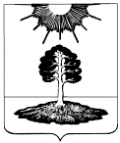 ДУМА закрытого административно-территориальногообразования Солнечный Тверской областиПЯТЫЙ СОЗЫВРЕШЕНИЕО внесении изменений в Порядок и условияоказания гражданам муниципальнойподдержки в целях улучшения условийпроживания на территории ЗАТО СолнечныйВ целях создания условий для развития жилищного строительства, улучшения жилищных условий проживания граждан на территории ЗАТО Солнечный, а также реализации мероприятий, предусмотренных Муниципальной программой ЗАТО Солнечный «Жилищно-коммунальное хозяйство и благоустройство ЗАТО Солнечный Тверской области» на 2018 - 2023 годы, Дума ЗАТО СолнечныйРЕШИЛА:1. Внести следующие изменения в Порядок и условия оказания гражданам муниципальной поддержки в целях улучшения условий проживания на территории ЗАТО Солнечный, утвержденный решением Думы ЗАТО Солнечный № 39-5 от 11.10.2016 года (далее – Порядок): 1.1. В преамбуле Порядка слова «Муниципальной программы ЗАТО Солнечный «Жилищно-коммунальное хозяйство и благоустройство ЗАТО Солнечный Тверской области» на 2015 - 2017 годы» заменить словами «Муниципальной программы ЗАТО Солнечный Тверской области «Жилищно-коммунальное хозяйство и благоустройство ЗАТО Солнечный Тверской области» на 2018 - 2023 годы»;1.2. Пункт 4 Порядка изложить в следующей редакции:«4. Оказание муниципальной поддержки гражданам в улучшении условий проживания осуществляется путем предоставления  социальных выплат. Социальная выплата может предоставляться в одной из следующих форм:1) в денежной форме, с учетом платежеспособности семьи, в следующих размерах:- 50 процентов от стоимости жилого помещения, установленной договором участия в долевом строительстве – для семей, имеющих среднемесячный доход на каждого члена семьи менее 12 000 рублей;- 40 процентов от стоимости жилого помещения, установленной договором участия в долевом строительстве – для семей, имеющих среднемесячный доход на каждого члена семьи менее 16 000 рублей;- 30 процентов от стоимости жилого помещения, установленной договором участия в долевом строительстве – для семей, имеющих среднемесячный доход на каждого члена семьи менее 20 000 рублей.При определении среднемесячного дохода семьи не учитываются суммы уплачиваемых на детей алиментов.2) в денежной форме в виде компенсации за жилье, передаваемое в муниципальную собственность ЗАТО Солнечный. Размер компенсации определяется на основании оценочной стоимости (оценка жилья производится независимым оценщиком за счет средств собственника жилья). Социальная выплата данной формы может быть предоставлена гражданам, имеющим в собственности жилье (квартира(ы)), расположенное на территории ЗАТО Солнечный, и обеспеченным жильем общей площадью (с учетом всех жилых помещений (долей в праве на жилые помещения), принадлежащих на праве собственности гражданину, а также членам его семьи) меньше нормы предоставления на одного человека, При этом, полученные денежные средства должны быть направлены исключительно на оплату стоимости (части стоимости) строящегося жилья или готового (вновь построенного).».1.3. Пункт 5 Порядка изложить в следующей редакции:«5. Администрация ЗАТО Солнечный оставляет за собой право, при возникновении спора о стоимости объекта оценки, провести самостоятельно и за счет средств бюджета ЗАТО Солнечный независимую оценку жилья, передаваемого в соответствии с подпунктом 2) пункта 4 настоящего Положения.».1.4. Пункт 6 Порядка изложить в следующей редакции:«Социальная выплата является однократной и предоставляется индивидуально на основании договоров на предоставление социальной выплаты либо компенсации за передаваемое жилье (далее - Договора). Условиями Договоров для семей, проживающих в жилых помещениях по договорам социального найма, предусматривается обязательная передача жилья администрации ЗАТО Солнечный после получения социальной выплаты.До ввода в эксплуатацию объекта долевого участия за участниками Программы сохраняется право проживания в передаваемом жилье на основании договора безвозмездного временного пользования жилым помещением, действие которого прекращается с момента государственной регистрации права собственности участником на объект, Размер общей площади жилого помещения, с учетом которого определяется размер социальной выплаты, составляет: 33 кв. метра общей площади жилого помещения - для одиноких граждан, 42 кв. метра - на семью из 2 человек, по 18 кв. метров - на каждого члена семьи при семье из 3 человек и более.»1.5. Пункты 7, 8, 9 Порядка – признать утратившим силу.1.6. Пункт 11 Порядка изложить в следующей редакции:           «11. Граждане, претендующие на получение социальных выплат, обращаются в администрацию ЗАТО Солнечный с заявлением по форме Приложения 1 к настоящему Порядку, с приложением следующих документов:справка о составе семьи;документы, удостоверяющие личность каждого члена семьи;свидетельство о браке (при наличии);копии документов, подтверждающие статус занимаемого жилого помещения (договор социального найма, свидетельство о праве собственности, договор аренды и прочие);справка об отсутствии задолженности за коммунальные услуги – по форме организаций, предоставляющих данные услуги;справка о доходах заявителя и членов его семьи за последние двенадцать месяцев, предшествующих месяцу подачи заявления – справка о доходах с места работы по форме 2-НДФЛ; справки об уплачиваемых и получаемых на детей алиментов; справки о пенсиях, социальных пособиях и т.д. – по форме органа, назначившего выплату (собственники жилых помещений не предоставляют);документы, подтверждающие источники доходов (копия трудовой книжки или гражданско-правового договора);копия договора участия в долевом строительстве.копия платежного документа, подтверждающего перечисление первоначального взноса по договору долевого строительства в размере не менее 10% от стоимости жилья;письменное согласие заявителя и членов его семьи на обработку персональных данных, оформленное в соответствии со статьей 9 Федерального закона «О персональных данных»;опись прилагаемых к заявлению документов с указанием количества листов каждого документа.Заявление подается в администрацию ЗАТО Солнечный в двух экземплярах, один экземпляр возвращается на руки заявителю с отметкой о регистрации.».1.7. Пункт 13 Порядка дополнить следующем абзацем:«До рассмотрения заявления комиссией, отделом имущественных, земельных отношений градостроительства администрации ЗАТО Солнечный направляется запрос в Федеральную службу государственной регистрации, кадастра и картографии (Росреестр) о наличии в собственности заявителя и (или) членов его семьи жилых помещений и (или) долей в праве собственности на жилые помещения. При установлении факта принадлежности на праве собственности заявителю и (или) члену(ам) его семьи жилых помещений (домов, квартир, комнат) и (или) долей в праве собственности на жилое помещение, заявителю предлагается провести оценку указанных объектов у независимого оценщика за счет собственных средств. При этом размер социальной выплаты, определяемый в соответствии с подпунктами 1 и 2) пункта 4 Порядка, уменьшается на сумму оценочной стоимости указанных объектов.».2. Опубликовать настоящее решение в газете «Городомля на Селигере» и разместить на официальном сайте администрации ЗАТО Солнечный.3. Настоящее решение вступает в силу с даты его официального опубликования.14.03.2018 г.№   90-5     Глава ЗАТО СолнечныйЕ.А. Гаголина